ОБЩЕСТВО С ОГРАНИЧЕННОЙ ОТВЕТСТВЕННОСТЬЮ «КУРОРТ «КИСЕГАЧ»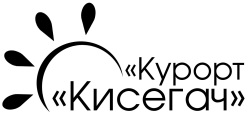 ООО «КУРОРТ «КИСЕГАЧ»456443; Челябинская область, г.Чебаркуль, территория санатория Кисегач, корпус 1, офис 201; тел.: 89631565413, 89631565420 E-mail: kurortkisegach@mail.ru, sankur.kisegach@bk.ruИНН 7451404344 / КПП 741501001, ОГРН 116745606036ПРОГРАММА РЕАБИЛИТАЦИИ ПОСЛЕ острых   респираторых инфекций Цель программы: восстановление функций дыхания и других после перенесенных инфекционных заболеваний, в том числе новой коронавирусной инфекцииПродолжительность программы: 14 и 21 деньПоказания: - Перенесенный острые респираторные инфекции, в том числе реконвалисценты после перенесенной КОВИД – 19Профилактика развития пневмофиброза, дыхательной недостаточности и других осложненийВозрастная группа пациентов : взрослыеОжидаемый лечебный эффект: -Достижение стойкой ремиссии-Улучшение Вентиляционных показателей легких-Укрепление иммунитета-Избавление остаточных явленийУсловия.-Прием пациентов по прошествии14 дней после даты выздоровления-Реабилитация желательна в первые 2 месяца после завершения острого процесса, в период «терапевтического окна»Противопоказания:-Острые инфекционные заболевания-Наличие сопутствующих заболеваний ( тяжелый артрит, нарушения слуха и зрения и речи, тяжелые нврологические  , когнитивные или психиатрические расстройства)-Наличие сопутствующих заболеваний, которые значительно увеличивают риск развития осложнений при физической нагрузке (нестабильная стенокардия или недавно перенесенный инфаркт миокарда, тяежая легочная гипертензия, рефрактерное к лечению легочное сердце, обморочный синдром при физической нагрузке, рефракторная к лечению застойная сердечная недостаточность, терминальная почечная и печеночная недостаточность. Терминальная стадия ХДН ( 3 ст)Обязательные требования: Наличие санаторно – курортной карты, заполненной в соответствии с приказом №321 МЗ РФ от 07.06.2018 « Об утверждении перечней показаний и противопоказаний для санаторно – курортного лечения»-Наличие справки об эпидокружении ( отсутствие контакта с носителямя коронавирусной инфекции)Примечание Программа может корректироваться с врачом с учетом индивидуальных противопоказаний, а также возможностей санатория на момент пребывания пациента. При наличии противопоказаний отдельные процедуры не назначаются, по согласованию с пациентом производится замена процедур. Дополнительные медицинские услуги оказываются по назначению врача и оплачиваются согласно утвержденного прейскурантаПроживание в номере выбранной категории и типом размещения ( от 900 до 3200 рублей в сутки) в стоимость не включено. Стоимость 14 – дневного курса (трехразовое питание и лечение) составляет 22400. СТОИМОСТЬ ПО АКЦИИ  2050 РУБЛЕЙ  В СУТКИ ВСЕ ВКЛЮЧЕНО (ПРОЖИВАНИЕ, ПИТАНИЕ И ЛЕЧЕНИЕ)  ПРИ  РАЗМЕЩЕНИИ В ДВУХМЕСТНОМ НОМЕРЕ. №п/пНаименование медицинских услугКолчиество услуг за 14 днейКоличество услуг за 21 день                  Диагностический Блок1Клинический Анализ крова112Клинический анализ мочи113ЭКГ114Определение сатурации23                     Врачебный прием1Прием терапевта первичный/повторный232Консультация врачей специалистов ( осмотр мультидисциплинарной бригадой – физиотерапевт, врач ЛФК, ПСИХОЛОГ). Консультация узких специалистов (кардиолог, невролог) по показаниям11Лечебные и общеукрепляющие процедуры1Климатотерапияежедневноежедневно2Лечебная физкультура в зале (стретчупражнения + дыхательная гимнастика8103Терренкур ( + скандинавская ходьба)8104Лечебная диетаежедневноежедневно5Водолечение(йодобромные жемчужные бронхолегочные8106Фитотерапия (грудной лакричный сбор, сердечный сбор)ежедневноежедневно7Аппаратная физиотерапия по показания ( 1 вид)8108Озонотерапия вв капельно7109Ручной массаж грудной клетки81010Углекислые сухие ванны5811Биоакустическая коррекция  мозга (БАК)5(по показаниям)10 (по показаниям)12Ингаляция с физраствором , растворами трав5-710-1213Психологическая реабилитация (групповые занятия с психологом, возможны индивидуальные)5714Ароматерапия810-12